Jamal-397221@gulfjobseeker.com Dubai - UAEPERSONAL DETAILSDOB: 12/9/1993Nationality: JordanianPlace of Birth: Al Ain - UAEMarital Status: SingleCOURSESCourse International Computer Driving License (ICDL).(International Diploma in IT Skills) Dec 2015.Jamal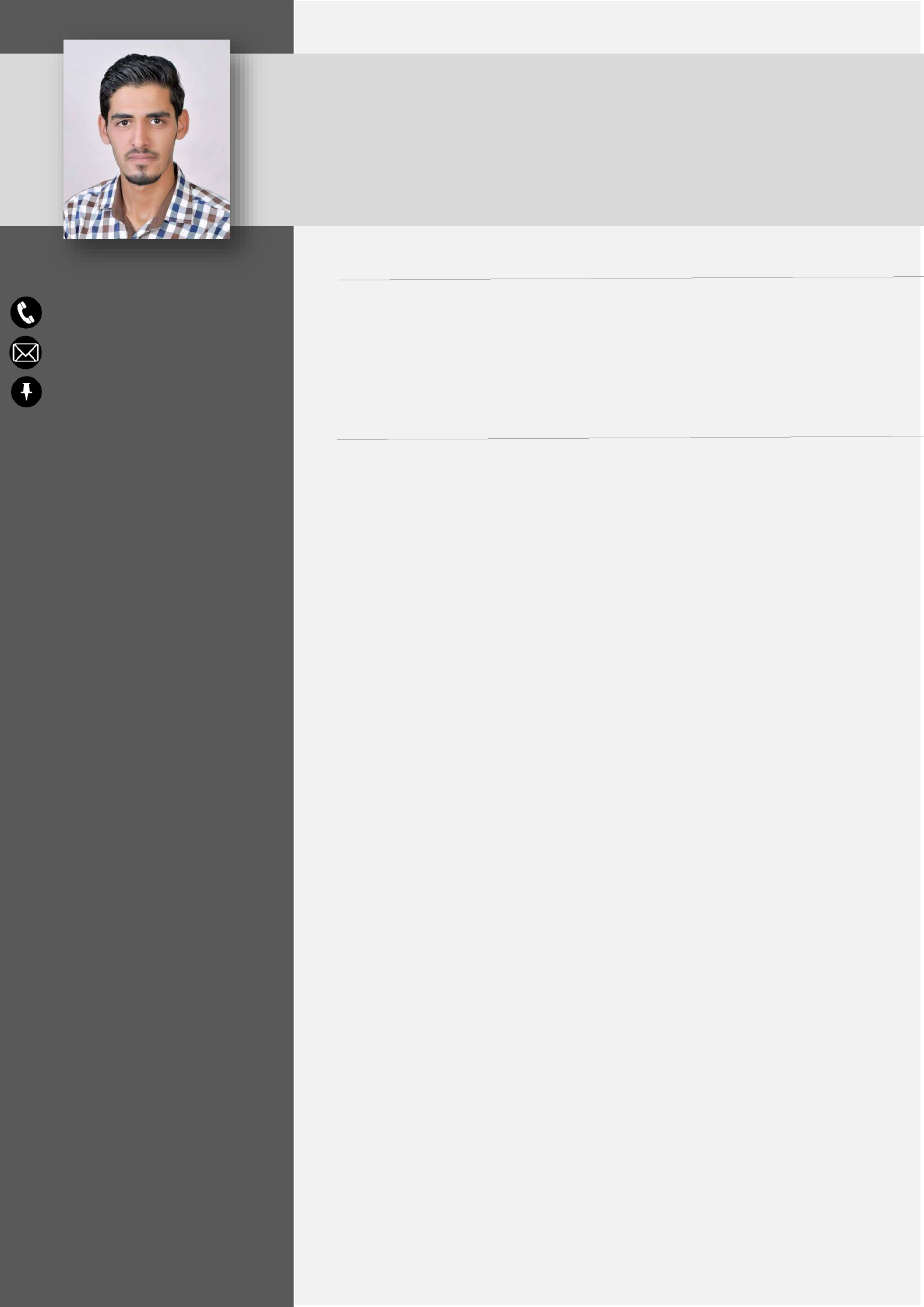 Customer Service – Sales - TelesalesOBJECTIVESI’m seeking full-time employment in the field of customer service and sales department with a dynamic team of competent people. This will foster my professional and creative skills and help me advance in my career effectively utilizing my acquired skills and diverse experience.Contacting with customers and conducting a questionnaire on the telecommunications and internet sector in JordanCreate a database of research recordsInterpret data, formulate reports and make recommendationsRemain fully informed on market trends, other parties researches and implement best practicesIdentify and assess customer’s needs to achieve satisfactionManage large amounts of incoming callsResolve service problems by clarifying the customer's complaintKeep records of customer interactions, process customer accounts and file documentsResolve complaints from users of Careem application through calls or chat messagesCommunicate with service supply in case there is a system access problemGreet customers as they arrive, assist customers and building customer service satisfaction.Organize the store and ensure safekeeping.Maintain inventory record.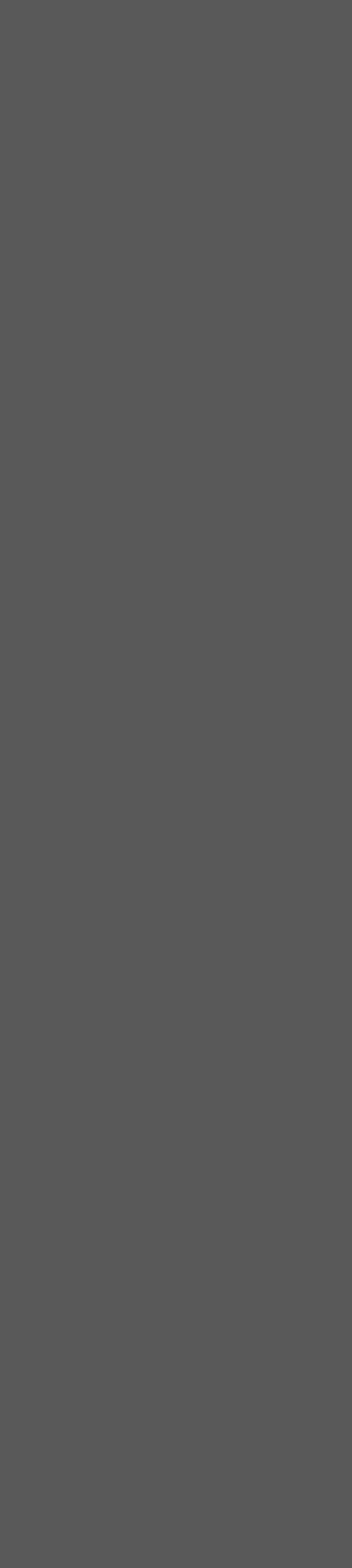 LANGUAGESArabic – NativeEnglish – FluentKEY SKILLSCommunicationDecision MakingTime ManagementSelf-motivationConflict ResolutionLeadershipAdaptabilityTeamworkCreativityCOMPUTER SKILLSMicrosoft Office (Word, Excel and PowerPoint)Slack ProgramGenesisTelegram (Customer Service Chat)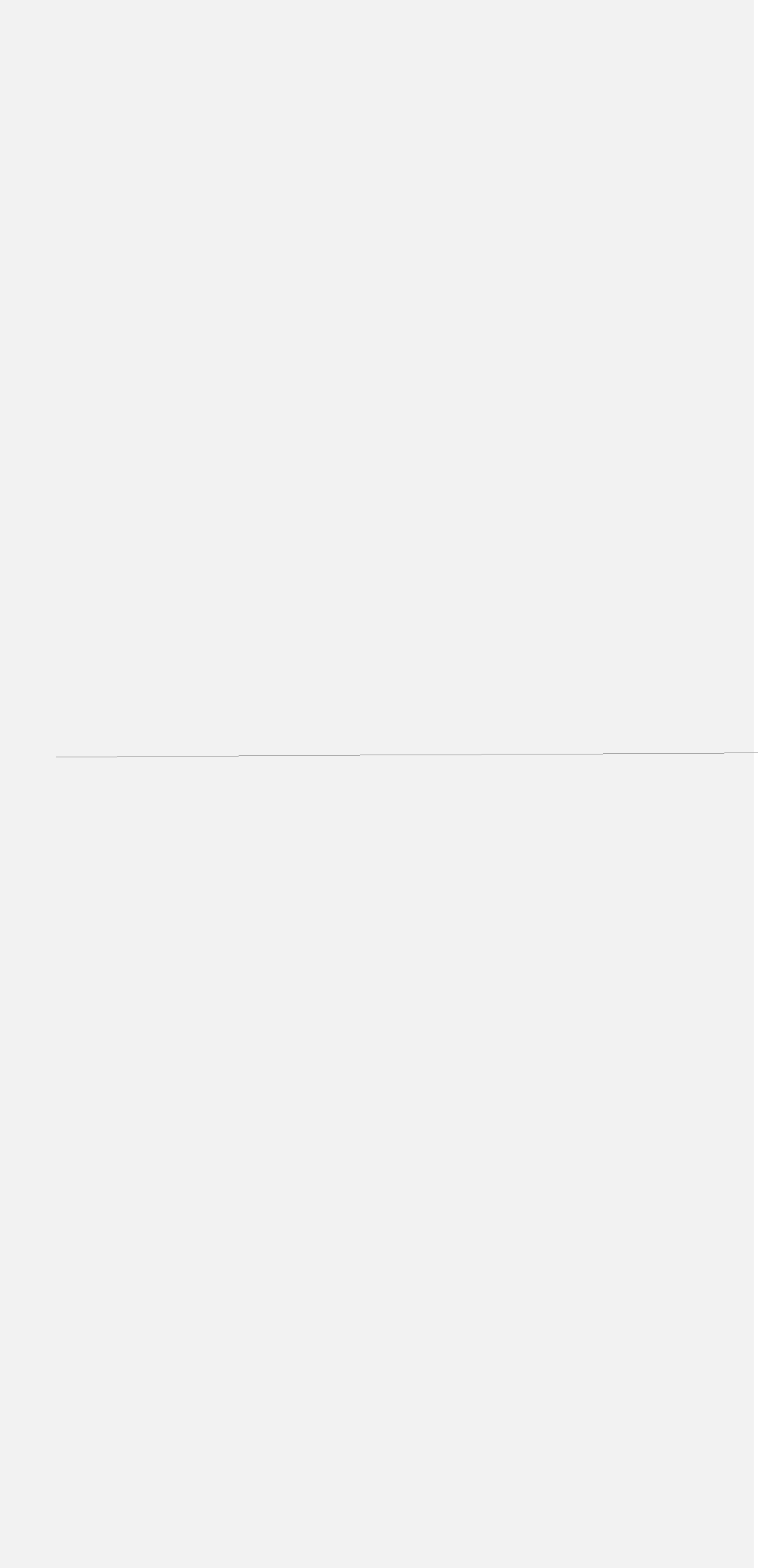 Assist customers when they have trouble or questions using computer software such as: Microsoft Office, games and all software programmes that are being usedPossess knowledge on popular online and LAN gamesProvide services such as encoding, printing, downloading and all other operations providedProvide ultimate service to customer and ensure customer satisfaction.Greet customers as they arrive in the store and provide them with informationAssisting the customer in well with a friendly and good serviceMaintain the shop and monitor compliance of the administrative policies and proceduresEDUCATIONJadara Private University - Irbid, JordanBachelor’s in Management Information System completed and passed 5 years at Jadara Private University, from Fall 2011 to Spring 2016High School, Zayed Al Awwal Secondary School - Al Ain, UAE, 2010EXPERIENCEMarketing Research “Part Time”SEP 2019 - OCT 2019SEP 2019 - OCT 2019- Amman - JordanCustomer Service Call CenterNOV 2017 - JUL 2019NOV 2017 - JUL 2019Irbid - JordanSalesmanJUN 2017 - OCT 2017JUN 2017 - OCT 2017Ice Kitty – Carrefour - Irbid - JordanShowroom in ChargeJUL 2014 - JUN 2017Al Zaeem Internet Shop - Irbid - JordanSalesmanMAR 2012 - MAR 2013Men’s Fashion Store - Irbid - Jordan